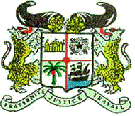 EXAMEN PERIODIQUE UNIVERSEL DU KOWEÏT
(Genève, le 29 janvier 2020)------@------DECLARATION DU BENIN------@------             Monsieur le Président,La Délégation du Bénin souhaite une chaleureuse bienvenue à la Délégation du Koweït, et la félicite pour la présentation de son Rapport national.Elle note avec satisfaction la mise en place par le pays des mesures relatives à l’amélioration du cadre normatif et institutionnel de promotion et de protection des droits de l’homme, notamment :l’adoption de plusieurs textes législatifs en matière des droits de l’Homme et de l’Enfant ;la création du Comité national permanent chargé de faire appliquer la Stratégie nationale de lutte contre la traite des êtres humains et le trafic de migrants.En saluant ces efforts, elle voudrait recommander au Koweït, la poursuite de ses actions et initiatives visant la protection des groupes vulnérables, notamment les réfugiés et les demandeurs d’asile. Enfin, elle souhaite plein succès au Koweït, à l’occasion de cet examen Je vous remercie.